EVOLVE SEMI-ANNUAL DEEP CLEAN & INSPECTION CHECKLISTDate of Service: 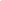 Please enter the date of service in the box at the top of the checklist. As you perform the deep clean, go down the column and initial the appropriate box when each task is complete.THROUGHOUT THE HOUSEINITIALCOMMENTSReplace all batteries in battery-operated items (TV remotes, garage remotes, smoke detectors, alarm clocks, flashlights, etc.)Ensure all audio and visual equipment is working properly: adjust picture on TVs, check speakers, and ensure all radios/alarm clocks are functioningEnsure all clocks are set to the correct time (wall, clocks, alarm clocks, microwaves, DVD players, etc.)Inspect and clean fireplaces and chimneysWash and press or dry clean all curtains throughout the houseAll windows should be cleaned inside and out as well as their hardware and tracksShampoo and clean all carpets, moving furniture to cover every section of carpetEvaluate stone floors to determine if they need to be resealedTreat all hardwood floorsClean, repair, and perform paint touch up all baseboards and wallsClean all light switches and the wall area around themClean and polish door knobsInspect and tighten all cabinet and drawer handles (closets, kitchen drawers and cabinets, bathroom drawers and cabinets, bedroom dresser, etc.)Dust and vacuum ceilings removing cobwebsDust all ceiling light fixtures and fans, replacing light bulbs as neededHigh and Low Dusting of the entire home (floor fans, ledges, plants, shelves, knick-knacksApply treatment to all leather furnitureSteam clean all fabric furnitureWipe down and sanitize phonesAdditional ItemsAdditional ItemsAdditional ItemsInspect humidifiers and replace filtersEnsure all floor fans are free of dust and functioningMake sure all books, DVD’s, and board games are in good condition and not missing piecesClean and sanitize all baby items and inspect for proper functioning, replace any damaged items that may be unsafe for useKITCHENINITIALCOMMENTSRefrigeratorRefrigeratorRefrigeratorClean behind and under refrigerator and clean out refrigerator ventsReplace water filter in fridge (and replace water pitcher filters like Brita filters if you use them)Thoroughly wipe down interior, cleaning all corners and drawersWash or replace ice traysPolish all faucets (showers, sinks, bathtubs)Remove hard water buildup from faucets (using CLR or Lime-A-Way)Inspect all sinks and drains for proper water drainage, snaking drains if necessarySinkSinkSinkInspect all drains for proper water drainage, snaking drains if necessaryEnsure garbage disposal is working properlyInspect faucets and plumbing for water pressure, replace fixtures that are worn or looseOvenOvenOvenSet oven to self-cleanPull out oven to clean behind and underWipe down inside of oven after self-clean is doneClean outside of oven and exhaust hoodWipe down any storage drawers of the ovenSmall AppliancesSmall AppliancesSmall AppliancesPull out and clean behind and underneath all items and appliances on counterPolish and clean all small appliancesPerform routine flush out of coffee makersRemove all crumbs and thoroughly clean toaster ovenClean out microwaveSurfacesSurfacesSurfacesWipe down all cabinets, drawers, shelves (pull everything out and clean)Wipe down all walls, as they can become greasy over timeWipe down all tile surfaces (like backsplashes)Clean all countertops and their ledgesSanitize trash cansKitchen UtensilsKitchen UtensilsKitchen UtensilsSharpen KnivesWash or replace placematsReplace cutting boards if necessaryInspect all kitchen utensils and replace if needed (corkscrews, can openers, etc.)BATHROOMSINITIALCOMMENTSClean exhaust fan covers and clean out/vacuum ceiling ventsDust and polish all light fixturesClean shower drain coversWash or replace shower curtainsDeep clean of all surfacesClean rubber stripping on shower doors and replace if neededPolish all faucets (showers, sinks, bathtubs)Remove hard water buildup from faucets (using CLR or Lime-A-Way)Inspect all drains for proper water drainage, snaking drains if necessaryInspect faucets and plumbing for water pressure, replace fixtures that are worn or looseSanitize all trash cansBEDDING, LINENS & TOWELSINITIALCOMMENTSPerform a linen and towel inventory - assure you have at least 2 full sets for each bathroom (one set ready for the guest, and the other set stored away)Inspect linen quality – assure there are no holes and fabric is in good conditionHave comforters, blankets, and duvets professionally dry cleanedExtra storage bags for pillows and blanketsWash pillow protectorsWash pillowsWash mattress coversRotate and flip all mattressesOPERATING SUPPLIES & EQUIPMENTINITIALINITIALINITIALCOMMENTSRestockingRestockingRestockingRestockingRestockingUsing “Evolve’s Home Stocking Checklist,” take inventory and replace all missing itemsRestock consumables, buying in bulk if possibleSafety ItemsSafety ItemsSafety ItemsSafety ItemsSafety ItemsInspect all fire extinguishers and replace if they are expiredReplace batteries in smoke and carbon monoxide detectors and testEnsure the first aid kit is fully stocked – replace if neededGuest Book / Guest Welcome SheetGuest Book / Guest Welcome SheetGuest Book / Guest Welcome SheetGuest Book / Guest Welcome SheetGuest Book / Guest Welcome SheetEnsure all information is accurate and up to dateUpdate with answers to frequently asked questions by guestsMajor Mechanical Systems (AC, Boilers, Etc.)Major Mechanical Systems (AC, Boilers, Etc.)Major Mechanical Systems (AC, Boilers, Etc.)Major Mechanical Systems (AC, Boilers, Etc.)Major Mechanical Systems (AC, Boilers, Etc.)Change filters for your furnace, air conditioner, dryer, and ventilation systemsChange filters for your furnace, air conditioner, dryer, and ventilation systemsInspect all systems to ensure they are in good condition for the next seasonInspect all systems to ensure they are in good condition for the next seasonEXTERIOR MAINTENANCEINITIALCOMMENTSInspect patio furniture - repair, touch up or replace if necessaryPressure wash decks, driveways, and walkwaysClean outdoor light fixtures and replace bulbsRestain wood if necessaryClean out gutters and downspoutsInspect the roof and make any necessary repairsCheck your sprinkler system and winterize / blow out for the winter monthsAerate your lawn if necessary and re-mulch where neededTrim trees and bushes away from the home to ensure they’re compliant with fire standardsClean and sanitize outdoor trash and recycling containersIf you have a pool and / or hot tub, perform regular maintenance and test hot tub functionalityHave the home inspected for pest issues and treat as necessary to mitigate problemsVacation Rental Checklists Courtesy Of: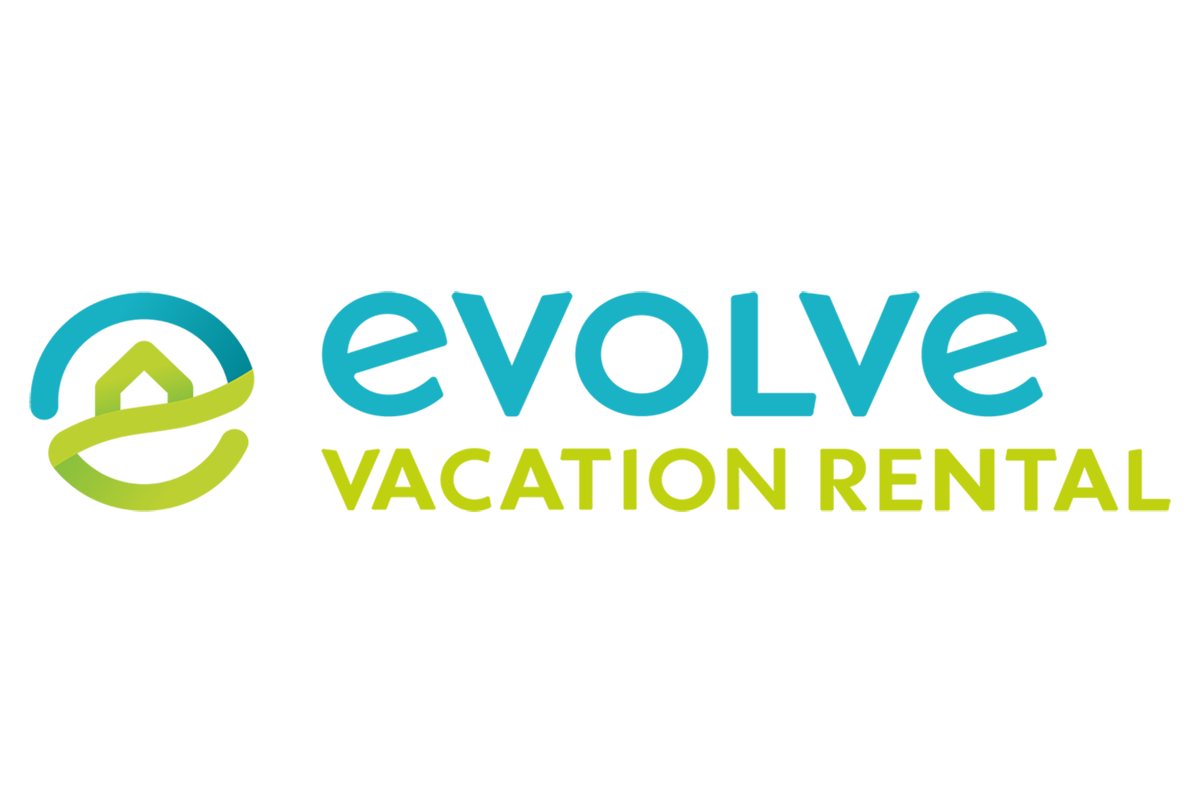 www.EvolveVacationRental.com | 877.818.1014